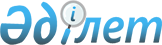 Об определении мест для размещения агитационных печатных материалов и предоставлении кандидатам помещений для встреч с избирателями
					
			Утративший силу
			
			
		
					Постановление акимата Шортандинского района Акмолинской области от 22 февраля 2011 года № А-1/37. Зарегистрировано Управлением юстиции Шортандинского района Акмолинской области 1 марта 2011 года № 1-18-128. Утратило силу постановлением акимата Шортандинского района Акмолинской области от 4 мая 2019 года № А-5/101
      Сноска. Утратило силу постановлением акимата Шортандинского района Акмолинской области от 04.05.2019 № А-5/101 (вводится в действие со дня официального опубликования).
      В соответствии с Конституционным Законом Республики Казахстан от 28 сентября 1995 года "О выборах в Республике Казахстан", Законом Республики Казахстан от 23 января 2001 года "О местном государственном управлении и самоуправлении в Республике Казахстан", акимат Шортандинского района ПОСТАНОВЛЯЕТ:
      1. Определить совместно с Шортандинской районной территориальной избирательной комиссией места для размещения агитационных печатных материалов согласно приложению 1.
      2. Предоставить кандидатам на договорной основе помещения для встреч с избирателями согласно приложению 2.
      3. Контроль за исполнением настоящего постановления возложить на заместителя акима района Атабаева М.А.
      4. Настоящее постановление вступает в силу со дня государственной регистрации в управлении юстиции Шортандинского района и вводится в действие со дня официального опубликования.
      СОГЛАСОВАНО Места для размещения агитационных печатных материалов Помещения, предоставляемые кандидатам на договорной
основе для встреч с избирателями
					© 2012. РГП на ПХВ «Институт законодательства и правовой информации Республики Казахстан» Министерства юстиции Республики Казахстан
				
      Аким Шортандинского района

С.Камзебаев

      Начальник районного узла почтовой
связи областного филиала
Акционерного общества "Казпочта"

В.Козлова

      Главный врач Государственного
казенного коммунального
предприятия "Шортандинская
центральная районная больница"
при управлении здравоохранения
Акмолинской области

А.Шарипова
Приложение 1 к постановлению
акимата Шортандинского района
от 22 февраля 2011 года № А-1/37
№
Места для размещения агитационных печатных материалов
1
поселок Шортанды, тумба для объявлений на пересечении улиц Абылай хана и 30 лет Победы;

поселок Шортанды, тумба для объявлений на пересечении улиц Бейбитшилик и Лермонтова.
2
поселок Жолымбет, улица Абая 14, стенд у здания дома культуры "Горняк";

поселок Жолымбет, улица Абая 13, стенд у здания почтового отделения;

поселок Жолымбет, улица Пушкина, стенд в центре поселка;

поселок Жолымбет, улица Валиханова 31, стенд у здания врачебной амбулатории.
3
поселок Научный, улица Юбилейная 15, стенд у здания государственного учреждения "Институтская средняя школа" отдел образования Шортандинского района.
4
село Пригородное, улица Школьная, стенд у здания государственного учреждения "Пригородная средняя школа" отдел образования Шортандинского района.
5
село Камышенка, улица Абая, стенд у здания государственного учреждения "Камышенская основная школа" отдел образования Шортандинского района.
6
село Андреевка, улица Желтоксан, стенд у здания врачебной амбулатории.
7
село Октябрьское, улица Жастар, 4, стенд у здания государственного учреждения "Октябрьская средняя школа" отдел образования Шортандинского района. 
8
село Петровка, улица Джамбула, 18, стенд у здания почтового отделения;

села Петровка, улица Джамбула, стенд в центре села. 
9
село Белое Озеро, улица Достык, 28б, стенд у здания сельского клуба.
10
станция Кара Адыр, улица Элеваторная, стенд в центре села.
11
село Новокубанка, улица Почтовая, 10, стенд у здания государственного учреждения "Аппарат акима Новокубанского сельского округа";

село Новокубанка, улица Кан Де Хана, 15, стенд у здания государственного учреждения "Новокубанская средняя школа" отдел образования Шортандинского района. 
12
село Алтайское, улица Болашак, стенд в центре села.
13
село Раевка, улица Абая, 16, стенд у здания государственного учреждения "Раевская средняя школа" отдел образования Шортандинского района. 
14
село Егемен, улица Джамбула, 13, стенд у здания врачебной амбулатории.
15
село Гуляй Поле, улица Сейфуллина, 2, стенд у здания государственного учреждения "Гуляйполевская основная школа" отдел образования Шортандинского района. 
16
село Новографское, улица Бейбитшилик, 16, стенд у здания сельской библиотеки.
17
село Новоселовка, улица Сейфуллина, 20, стенд у здания государственного учреждения "Новоселовская средняя школа" отдел образования Шортандинского района.
18
село Новопервомайское, улица Достык, 7, стенд у здания государственного учреждения "Новопервомайская основная школа" отдел образования Шортандинского района.
19
село Каратюбе, улица Орталык, 7, стенд у здания медицинского пункта.
20
село Ошак, улица Желтоксан, 9, стенд у здания сельского клуба.
21
аул Бектау, улица Кунаева, 3, стенд у здания государственного учреждения "Бектауская средняя школа" отдел образования Шортандинского района.
22
село Каражар, улица Жайлау, 1а, стенд у здания государственного учреждения "Каражарская начальная школа" отдел образования Шортандинского района.
23
село Конкрынка, улица Кабанбай батыра, 11, стенд у здания государственного учреждения "Конкрынская начальная школа" отдел образования Шортандинского района.
24
аул Мыктыколь, улица Райымбек батыра, 12, стенд у здания государственного учреждения "Мыктыкольская начальная школа" отдел образования Шортандинского района. 
25
аул Бозайгыр, улица Ляна, 41, стенд у здания сельского клуба;

аул Бозайгыр, улица Ляна, 40, стенд у здания врачебной амбулатории.
26
станция Тонкерис, улица Сайфуллина, стенд у здания сельского клуба.
27
село Ключи, улица Бирлик, 27, стенд у здания почтового отделения.
28
село Дамса, улица Курмет, 7, стенд у здания государственного учреждения "Аппарат акима Дамсинского сельского округа";

село Дамса, улица Велижанцева, 25, стенд у здания государственного учреждения "Дамсинская средняя школа" отдел образования Шортандинского района.
29
село Степное, улица Сары арка, 2, стенд у здания государственного учреждения "Степная средняя школа" отдел образования Шортандинского района;

село Степное, стенд в центре села на пересечении улиц Сарыарка и Асар.Приложение 2 к постановлению
акимата Шортандинского района
от 22 февраля 2011 года № А-1/37
№
Помещения для встреч с избирателями
1
поселок Шортанды, улица Абылай хана, 26 а, зал государственного коммунального казенного предприятия "Шортандинский районный дом культуры".
2
поселок Жолымбет, улица Абая, 14, зал дома культуры "Горняк".
3
поселок Научный, улица Юбилейная, 10/3, актовый зал государственного коммунального предприятия на праве хозяйственного ведения "Шортандинская музыкальная школа" отдела образования Шортандинского района.
4
село Пригородное, улица Школьная, актовый зал государственного учреждения "Пригородная средняя школа" отдела образования Шортандинского района.
5
село Камышенка, улица Абая, актовый зал государственного учреждения "Камышенская основная школа" отдела образования Шортандинского района.
6.
село Андреевка, улица Ауэзова, 37, актовый зал государственного учреждения "Андреевская средняя школа" отдела образования Шортандинского района.
7
село Октябрьское, улица Жастар, 4, актовый зал государственного учреждения "Октябрьская средняя школа" отдела образования Шортандинского района.
8
село Петровка, улица Толе би, 17, актовый зал государственного учреждения "Петровская средняя школа" отдела образования Шортандинского района.
9
село Белое Озеро, улица Достык, 28 б, зал сельского клуба.
10
станция Кара Адыр, улица Школьная, 20, актовый зал государственного учреждения "Караадырская основная школа" отдела образования Шортандинского района.
11
село Алтайское, село Новокубанка, улица Кан Де Хана, 15, актовый зал государственного учреждения "Новокубанская средняя школа" отдела образования Шортандинского района. 
12
село Раевка, улица Абая, 16, актовый зал государственного учреждения "Раевская средняя школа" отдела образования Шортандинского района.
13
село Егемен, улица Амангельды, 9, актовый зал государственного учреждения "Егеменская основная школа" отдела образования Шортандинского района.
14
село Гуляй Поле, улица Сейфуллина, 2, актовый зал государственного учреждения "Гуляйполевская основная школа" отдела образования Шортандинского района.
15
село Новографское, улица Бейбитшилик, 16, читальный зал сельской библиотеки.
16
село Каратюбе, село Новоселовка, улица Сейфуллина, 20, актовый зал государственного учреждения "Новоселовская средняя школа" отдела образования Шортандинского района.
17
село Новопервомайское, улица Достык, 7, актовый зал государственного учреждения "Новопервомайская основная школа" отдела образования Шортандинского района.
18
село Ошак, улица Желтоксан, 9, зал сельского клуба.
19
аул Бектау, улица Кунаева, 3, актовый зал государственного учреждения "Бектауская средняя школа" отдела образования Шортандинского района.
20
село Каражар, улица Жайлау, 3, актовый зал государственного учреждения "Каражарская начальная школа" отдела образования Шортандинского района.
21
село Конкрынка, улица Кабанбай батыра, 11, актовый зал государственного учреждения "Конкрынская начальная школа" отдела образования Шортандинского района.
22
аул Мыктыколь, улица Райымбек батыра, 12, актовый зал государственного учреждения "Мыктыкольская начальная школа" отдела образования Шортандинского района.
23
аул Бозайгыр, улица Ляна, 41, зал сельского клуба.
24
станция Тонкерис, улица Сайфуллина, зал сельского клуба.
25
село Ключи, улица Ынтымак, актовый зал государственного учреждения "Ключевская средняя школа" отдела образования Шортандинского района. 
26
село Дамса, улица Велижанцева, 25, актовый зал государственного учреждения "Дамсинская средняя школа" отдела образования Шортандинского района. 
27
село Степное, улица Сары арка, 2, актовый зал государственного учреждения "Степная средняя школа" отдела образования Шортандинского района. 